Test of solar panelsTask reference:  T201294SolarventiHans Jørgen ChristensenFabriksvej 8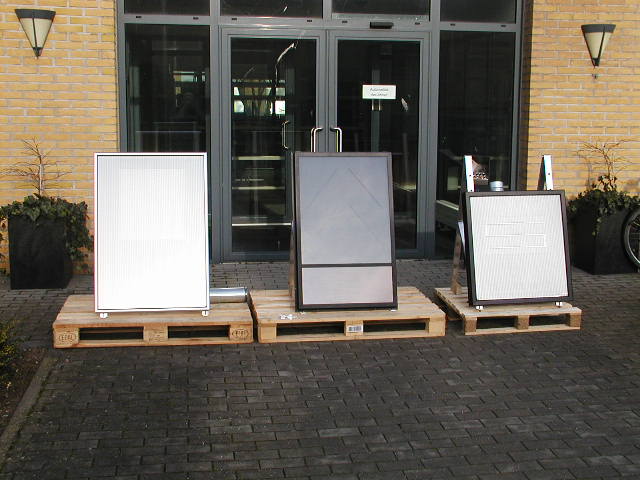 8881 ThorsøSubjectFollowing samples have been subjected to testing to find differences of efficiency of the solar collectors. SamplesSolar collector 1   SolarventiSolar collector 2   Dansolar Solar collector 3   ScanheatApplied methodEach solar collector was exposed to sunlight with a intensity of 550 W/m². The test time (5 min.) started when the air temperature at the air outtake was constant.Following parameters were measured: Air outtake volume.Temperature at the ventilator.Temperature behind the solar collector.Noise level 10cm above air outtake .Results Temperature sensor 1 is Solarventi.Temperature sensor 2 is Dansolar.Temperature sensor 3 is Scanheat.Temperature sensor 4 is the ambient air.Measurement 4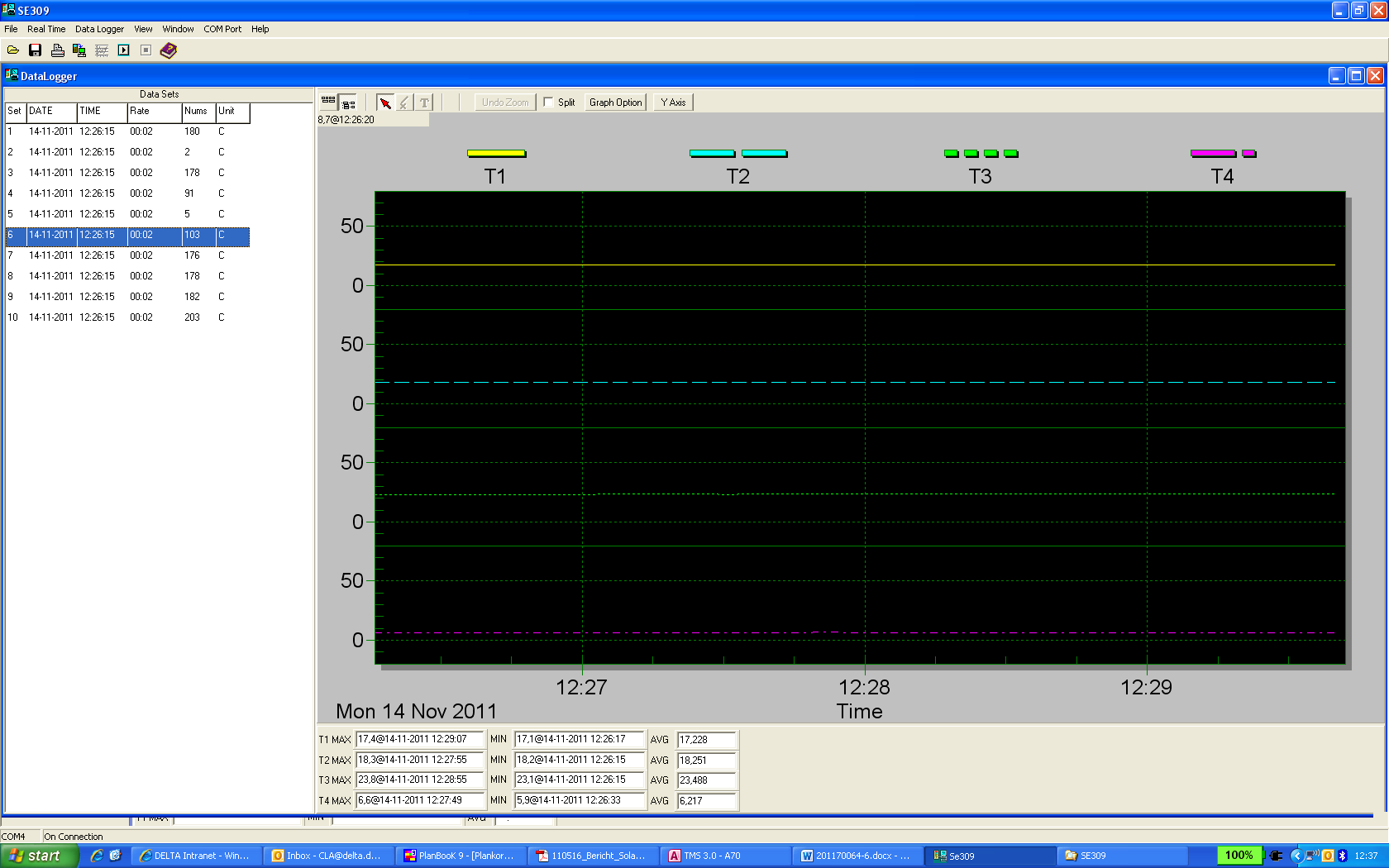 Measurement  5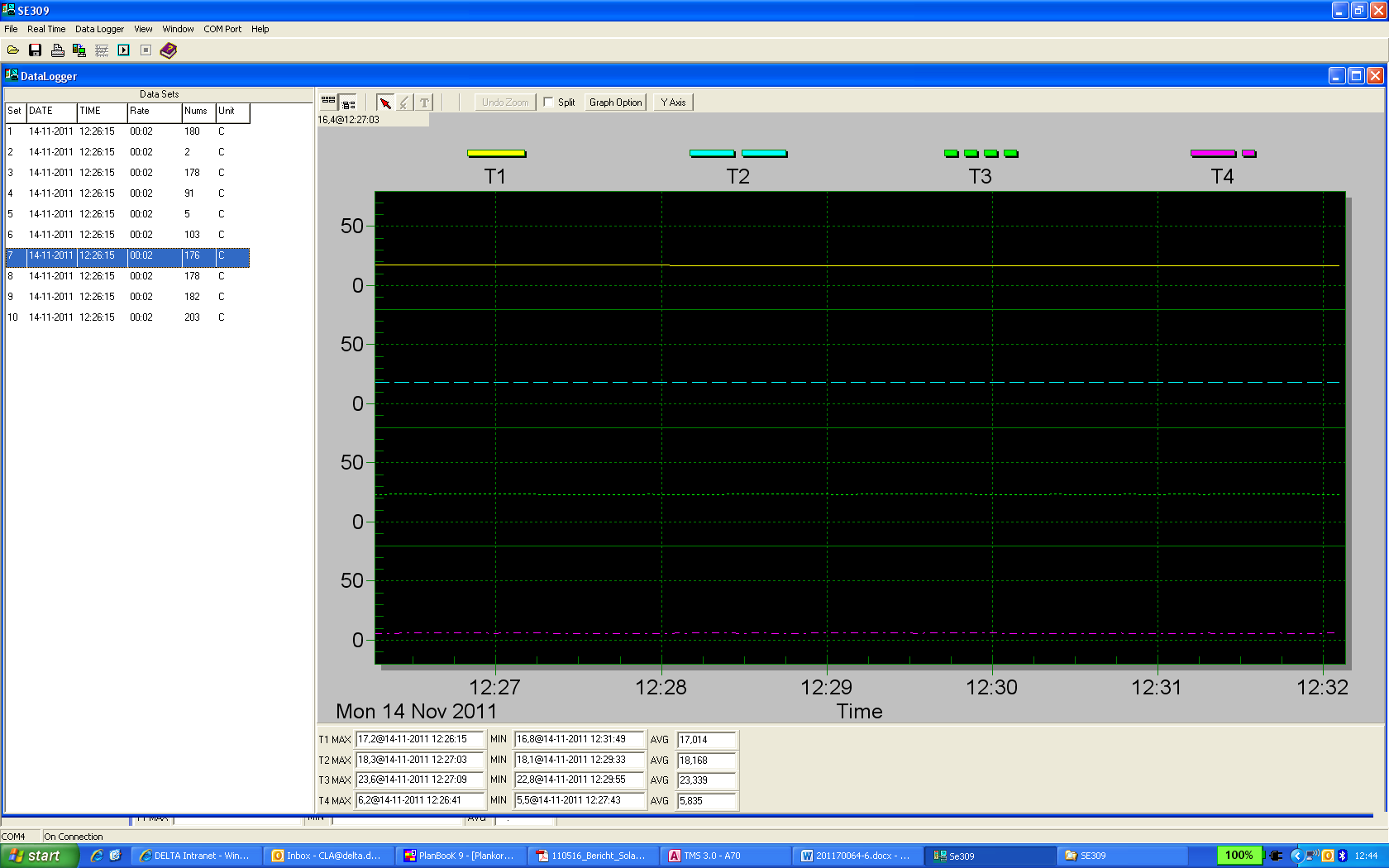 Measurement  6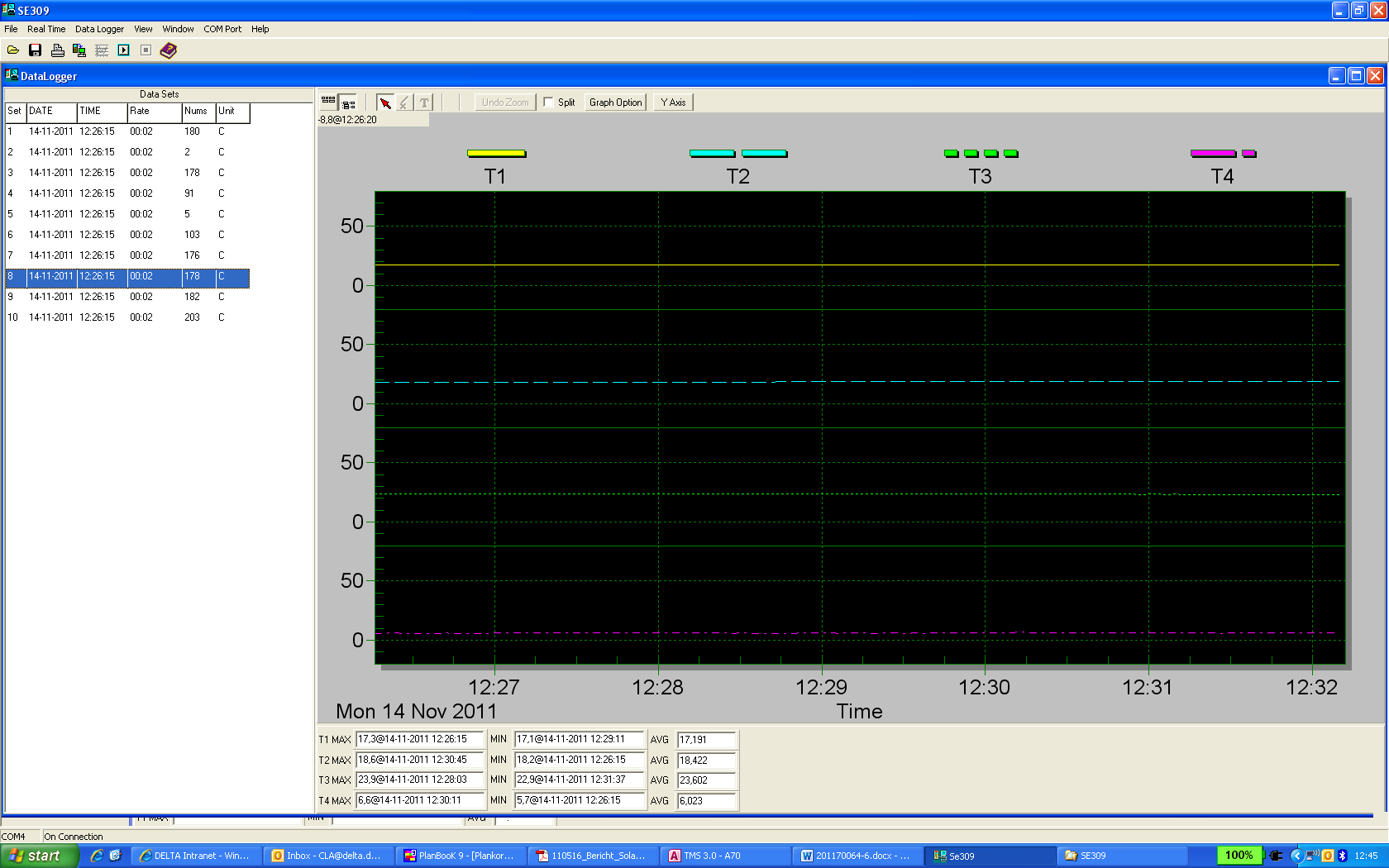 Measurement 7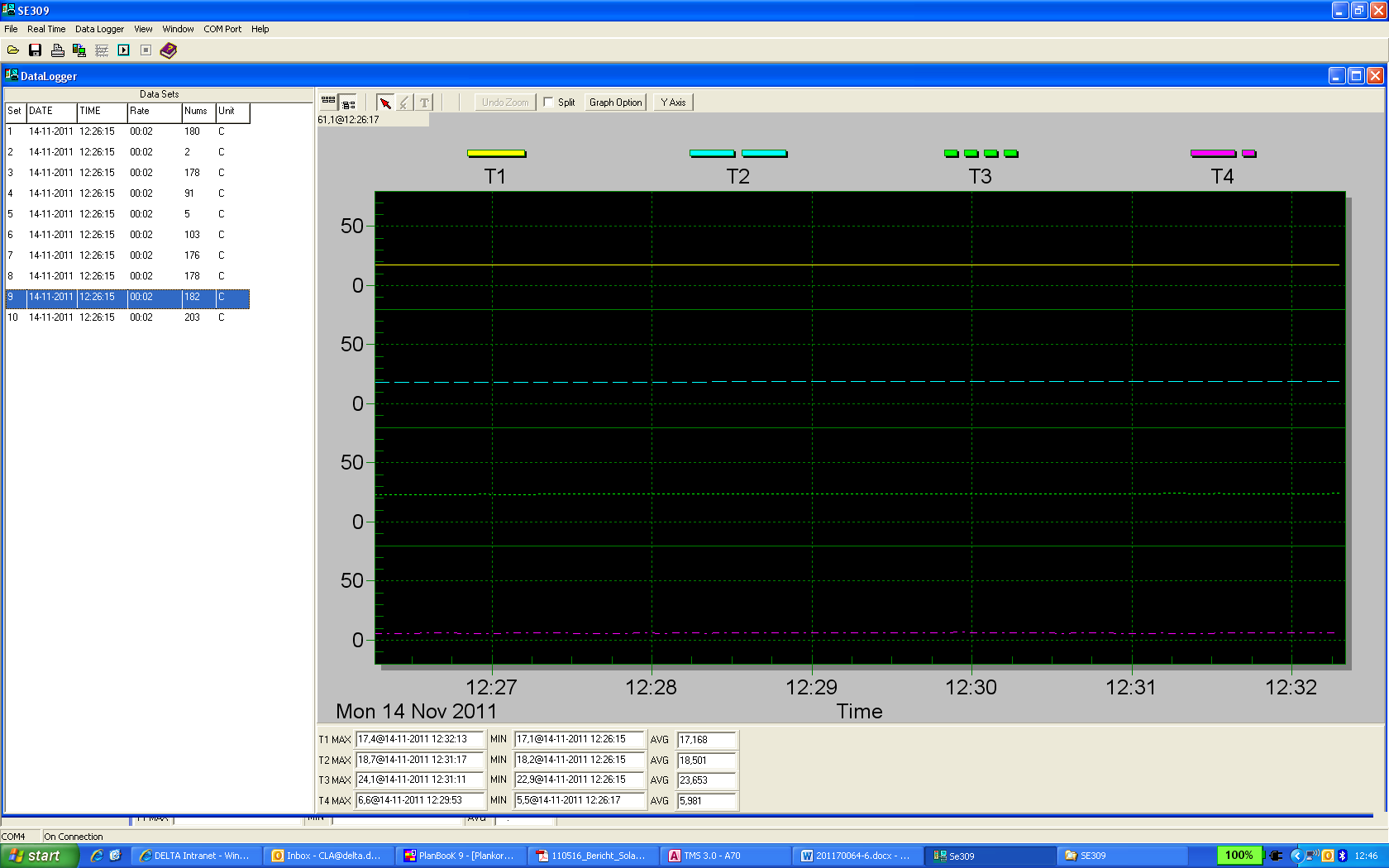 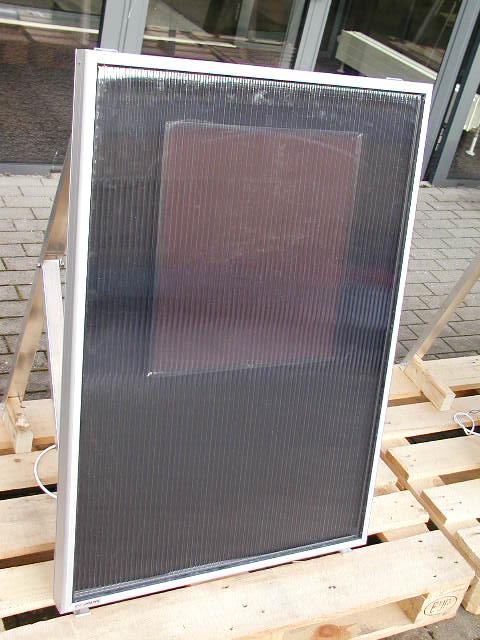 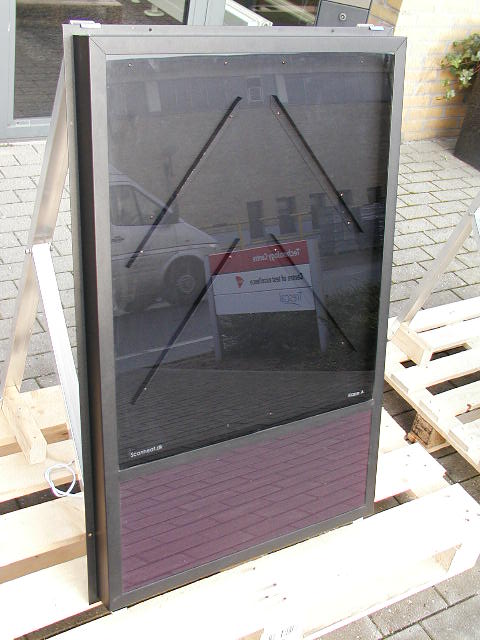 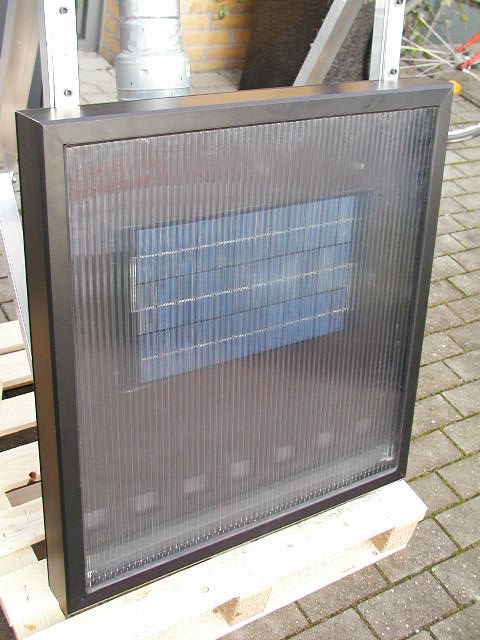 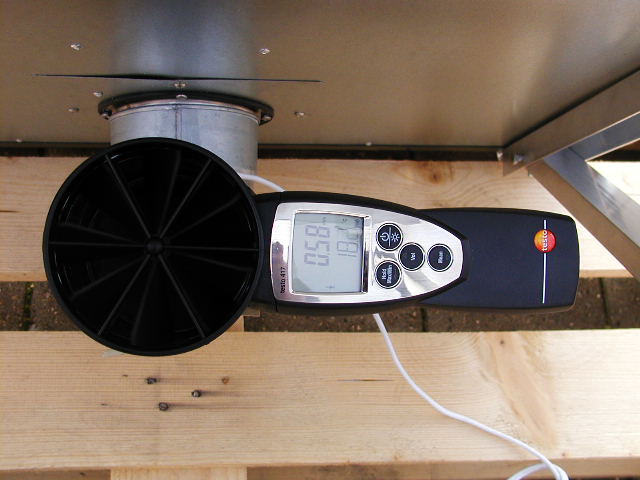 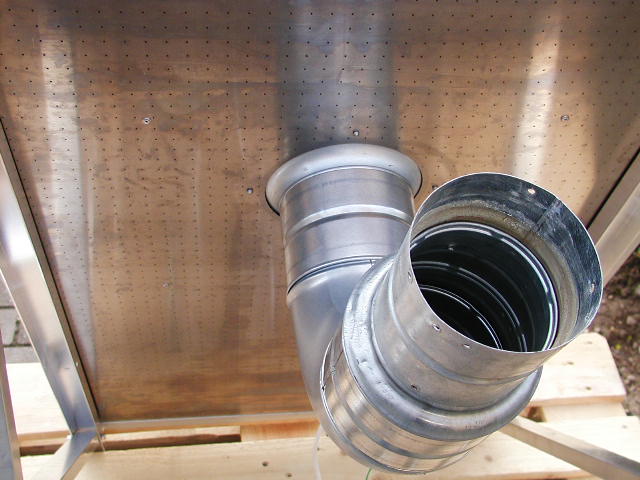 